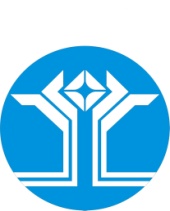 РОССИЙСКАЯ ФЕДЕРАЦИЯ (РОССИЯ)РЕСПУБЛИКА САХА (ЯКУТИЯ)МИРНИНСКИЙ РАЙОНМУНИЦИПАЛЬНОЕ ОБРАЗОВАНИЕ «ПОСЕЛОК АЙХАЛ»ПОСЕЛКОВЫЙ СОВЕТ ДЕПУТАТОВX СЕССИЯРЕШЕНИЕО внесении изменений и дополнений в Положение о публичных слушаниях в муниципальном образовании «Поселок Айхал» утвержденное решением Айхальского поселкового Совета от 22.03.2006 № 9-2, в редакции решений от 30.04.2008 № 9-2, от 17.09.2014 № 26-5,  от 18.10.2017 IV № 2-8В соответствии с Федеральным законом от 06.10.2003 № 131-ФЗ (ред. от 29.07.2017) «Об общих принципах организации местного самоуправления в Российской Федерации» (с изм. и доп., вступ. в силу с 10.08.2017), Федеральным законом от 29.12.2017 N 455-ФЗ «О внесении изменений в Градостроительный кодекс Российской Федерации и отдельные законодательные акты Российской Федерации», статьями 24, 40, 43 Устава МО «Поселок Айхал», поселковый Совет депутатов решил:Внести следующие изменения и дополнения в Положение о публичных слушаниях в муниципальном образовании «Поселок Айхал» утвержденное решением Айхальского поселкового Совета от 22.03.2006 № 9-2, в редакции решений от 30.04.2008 № 9-2, от 17.09.2014 № 26-5, от 18.10.2017 IV№ 2-8 (далее – Положение):В наименовании Положения после слов «публичных слушаниях» дополнить словами «общественных обсуждениях»наименование раздела 2 изложить в следующей редакции:«2. Вопросы, выносимые на публичные слушания, общественные обсуждения»;пп.3 п. 2.2 раздела 2признать утратившим силу.п.2.3 раздела 2 изложить в новой редакции:«2.3. По проектам генеральных планов, проектам правил землепользования и застройки, проектам планировки территории, проектам межевания территории, проектам правил благоустройства территорий, проектам, предусматривающим внесение изменений в один из указанных утвержденных документов, проектам решений о предоставлении разрешения на условно разрешенный вид использования земельного участка или объекта капитального строительства, проектам решений о предоставлении разрешения на отклонение от предельных параметров разрешенного строительства, реконструкции объектов капитального строительства, вопросам изменения одного вида разрешенного использования земельных участков и объектов капитального строительства на другой вид такого использования при отсутствии утвержденных правил землепользования и застройки проводятся общественные обсуждения или публичные слушания, порядок организации и проведения которых определяется Уставом МО «Поселок Айхал» и нормативным правовым актом поселкового Совета депутатов с учетом положений законодательства о градостроительной деятельности.».1.5. п. 2.4 раздела 2 изложить в новой редакции:«2.4. На публичные слушания (общественные обсуждения) по решению Поселкового Совета или Главы МО «Поселок Айхал» могут быть вынесены также и другие вопросы местного значения.».Настоящее решение опубликовать в газете «Новости Айхала» и разместить на официальном сайте Администрации МО «Поселок Айхал» (www.мо-айхал.рф).3. Настоящее решение вступает в силу на следующий день после дня его официального опубликования.4. Контроль за исполнением настоящего решения возложить на Главу поселка.27 марта 2018 годаIV-№ 10-19Глава поселка______________________В.П. КарповПредседательпоселкового Совета депутатов_________________С.А. Домброван